			ENGLISH WORKSHEET 2° GRADEI LOOK THE ANIMALS AND WRITE THE CORRECT NUMBER ON ITS NAME. (Mira los animales y escribe el número en su nombre)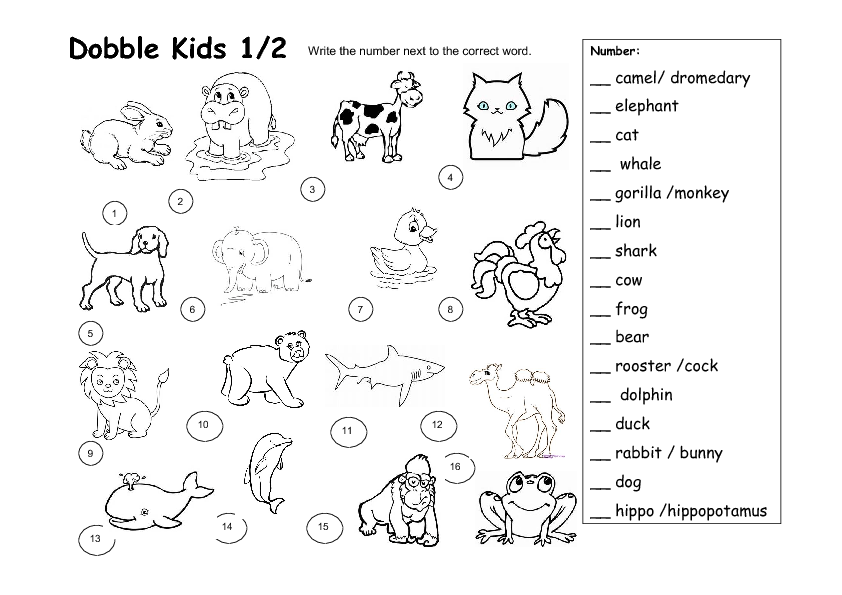 II COUNT AND COLOR THE CORRECT AMOUNT OF ANIMALS. (Cuenta y colorea la cantidad correcta de animales)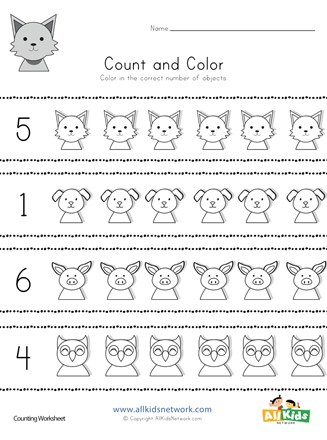 NAME:GRADE:GRADE:DATE:OBJETIVO(S): Identificar útiles escolares y colores en inglés.OBJETIVO(S): Identificar útiles escolares y colores en inglés.OBJETIVO(S): Identificar útiles escolares y colores en inglés.OBJETIVO(S): Identificar útiles escolares y colores en inglés.OBJETIVO(S): Identificar útiles escolares y colores en inglés.